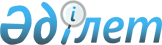 Белгіленген әскери қызмет мерзімін өткерген мерзімді әскери қызметтегі әскери қызметшілерді запасқа шығару және Қазақстан Республикасының азаматтарын 2008 жылдың сәуір - маусымында және қазан - желтоқсанында кезекті мерзімді әскери қызметке шақыру туралыҚазақстан Республикасы Президентінің 2008 жылғы 1 сәуірдегі N 563 Жарлығы

Республикалық баспасөзде 

жариялануға тиіс          "Әскери міндеттілік және әскери қызмет туралы" Қазақстан Республикасының 2005 жылғы 8 шілдедегі  Заңына  сәйкес  ҚАУЛЫ ЕТЕМІН : 

      1. Белгіленген әскери қызмет мерзімін өткерген мерзімді әскери қызметтегі әскери қызметшілер 2008 жылдың сәуір - маусымында және қазан - желтоқсанында Қазақстан Республикасының Қарулы Күштері, Қазақстан Республикасы Ішкі істер министрлігінің Ішкі әскерлері, Қазақстан Республикасы Ұлттық қауіпсіздік комитетінің Шекара қызметі, Қазақстан Республикасы Республикалық ұланы, Қазақстан Республикасы Төтенше жағдайлар министрлігі қатарынан запасқа шығарылсын. 

      2. Шақыруды кейінге қалдыруға немесе шақырудан босатылуға құқығы жоқ он сегізден жиырма жеті жасқа дейінгі ер азаматтар, сондай-ақ оқу орындарынан шығарылған, жиырма жеті жасқа толмаған және шақыру бойынша әскери қызметтің белгіленген мерзімін өткермеген азаматтар 2008 жылдың сәуір - маусымында және қазан - желтоқсанында Қазақстан Республикасының Қарулы Күштеріне, Қазақстан Республикасы Ішкі істер министрлігінің Ішкі әскерлеріне, Қазақстан Республикасы Ұлттық қауіпсіздік комитетінің Шекара қызметіне, Қазақстан Республикасының Республикалық ұланына, Қазақстан Республикасының Төтенше жағдайлар министрлігіне мерзімді әскери қызметке шақырылсын. 

      3. Жергілікті атқарушы органдар тиісті жергілікті әскери басқару органдары арқылы 2008 жылдың сәуір - маусымында және қазан - желтоқсанында азаматтарды мерзімді әскери қызметке шақыруды жүргізуді ұйымдастырсын және қамтамасыз етсін. 

      4. Қазақстан Республикасының Үкіметі, Қазақстан Республикасы Ұлттық қауіпсіздік комитеті, Қазақстан Республикасы Республикалық ұланы мерзімді әскери қызметті өткеру үшін Қазақстан Республикасы Қарулы Күштеріне Қазақстан Республикасы Ішкі істер министрлігінің Ішкі әскерлеріне, Қазақстан Республикасы Ұлттық қауіпсіздік комитетінің Шекара қызметіне, Қазақстан Республикасы Республикалық ұланына, Қазақстан Республикасы Төтенше жағдайлар министрлігіне шақырылған Қазақстан Республикасының азаматтарын жөнелтуді және белгіленген мерзімді әскери қызмет мерзімін өткерген әскери қызметшілерді босатуды қаржылай және материалдық қамтамасыз етуді ұйымдастырсын. 

      5. Осы Жарлық алғаш ресми жарияланған күнінен бастап қолданысқа енгізіледі.        Қазақстан Республикасының 

      Президенті 
					© 2012. Қазақстан Республикасы Әділет министрлігінің «Қазақстан Республикасының Заңнама және құқықтық ақпарат институты» ШЖҚ РМК
				